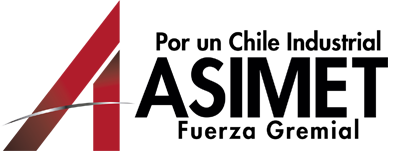 ASOCIACIÓN DE INDUSTRIAS METALÚRGICAS Y METALMECÁNICAS A. G.PODERConfiero poder a don: ……………………………………..……………………, para que en mi nombre y representación proceda a votar en la elección de Directorio de la Asociación de Industrias Metalúrgicas y Metalmecánicas “ASIMET” – Asociación Gremial – que se realizará desde el día viernes 21 hasta las 14:00 horas del día miércoles 26 de junio del año 2024, y para que me represente con las más amplias facultades en la Asamblea General Ordinaria de Socios de ASIMET A.G. que se celebrará el día miércoles 26 de junio de 2024, a las 16:00 en primera citación y 16:15 horas en segunda citación.Otorgo poder para:______________________________________________Nombre - Razón social (Socio Empresa)______________________________________________Nombre y cargo del Representante LegalFirma y TimbreSantiago, ……. de..………………………  de 2024Votar en mi representación en la elección de directores 2024:Representarme en la Asamblea Anual de Socios 2024: